Бухгалтерский учет в сельском хозяйствеБорисов, В. Ф. Экологический аудит как инструмент обеспечения устойчивости сельскохозяйственных предприятий / В. Ф. Борисов, М. В. Мельник // Экономика и управление: проблемы, решения. – 2016. – Т. 2. № 5. – С. 4-8.В данной статье исследуются вопросы потери плодородия почвенного покрова, экологических функциях почв. Современное сельскохозяйственное производство связано с интенсификацией, которая, способствуя росту производства продукции, наносит серьезный урон окружающей среде, в частности, происходят процессы деградации почв. Основная цель статьи заключается в исследовании механизмов контроля за сохранностью земельных ресурсов в процессе сельскохозяйственного производства. Затонская, С. С. Совершенствование управленческого учета на сельскохозяйственных предприятиях / С. С. Затонская // электронный научный журнал. – 2016. – № 7. – С. 306-309. В статье рассматривается роль и значение учётно-экономической информации в принятии решений, необходимость применения совершенных учётных инструментов при разработке и принятии управленческих решений на всех уровнях и требования к новому качеству учётно-информационного обеспечения. Ильченко, И. Ю. Методические вопросы применения системы «таргет-костинг» и «кайзен-костинг» в учетной практике сельскохозяйственных организаций / И. Ю. Ильченко // Актуальные проблемы гуманитарных и естественных наук. – 2016. – № 5-2. – С. 55-58.В статье проведен сравнительный анализ и установлена функциональная взаимосвязь между такими методиками калькулирования сельскохозяйственной продукции, как «таргет-костинг» и «кайзен-костинг». Рассматриваются их достоинства и недостатки. Особое внимание уделено внедрению данных систем в учетную практику организаций. Коваленко, Е. В. Теоретические основы учета и калькулирования себестоимости сельскохозяйственной продукции / Е. В. Коваленко, И. Р. Трушкина // Известия Санкт-Петербургского гос. аграрного ун-та. – 2016. – № 42. – С. 254-258.Статья посвящена основам учета и калькулирования себестоимости сельскохозяйственной продукции. Авторы данной статьи уделяют внимание принципам формирования себестоимости, квалификации затрат, основным принципам учета процессов производства, методам учета затрат и калькулирования себестоимости продукции.Особенности бухгалтерского учета и налогообложения займов, полученных от физических лиц / Т. В. Говорунова [и др.] // Аграрный научный журнал. – 2016. – № 5. – С. 87-90.Проанализировано состояние финансового учета займов, полученных от физических и юридических лиц, выявлены несоответствия между гражданским и налоговым кодексами по вопросам учета заемных средств и недостатки как при оформлении договора займа, так и при отражении в финансовом учете займа физического лица, а также представлены рекомендации по их ликвидации. Самохвалова, А. Ю. Особенности управления оборотными средствами в сельском хозяйстве / А. Ю. Самохвалова, С. М. Клевцов // Таврический научный обозреватель. – 2016. – № 7. – С. 66-69.В данной статье рассматриваются основные особенности управления оборотными активами на предприятиях агропромышленного комплекса. Описываются этапы управления оборотными активами, а также объекты нормирования.Сафина, З. З. Совершенствование организации бухгалтерского учета лизинговых операций в современных условиях хозяйствования / З. З. Сафина, Г. М. Шаймарданова // Российский электронный научный журнал. – 2016. – № 2. – С. 114-122.Экономические проблемы в условиях рыночных отношений требуют получения достоверного знания сущности механизма лизинга с тем, чтобы не только установить его многосторонние характеристики и характер функциональности, но и описать их методы и способы отражения в бухгалтерском учете. В статье раскрыта экономическая сущность лизинга, элементы организации бухгалтерского учета лизинговых операций и пути его улучшения, практическую значимость предложенных мероприятий. Фаррахова, Ф. Ф. Особенности бухгалтерского учета и налогообложения малого бизнеса в аграрном секторе экономики / Ф. Ф. Фаррахова // Российский электронный научный журнал. – 2016. – № 2. – С. 123-129.Статья посвящена вопросам организации бухгалтерского учета и налогообложения в аграрном секторе экономики в Российской Федерации. Предметом исследования является учет доходов и расходов. В статье рассматриваются значение малого бизнеса в аграрном секторе экономики, критерии, по которым организации относят к субъектам малого бизнеса, новые изменения в бухгалтерском учёте и составления отчетности.Федотова Е. А. Основные аспекты совершенствования учетной политики в сельскохозяйственных кредитных потребительских кооперативах / Е. А. Федотова // Аграрный научный журнал. – 2016. – № 3. – С. 97-100.В современных рыночных условиях сельскохозяйственные кредитные потребительские кооперативы для обеспечения эффективного управления деятельностью формируют с учетом своей специфики и сложившейся системы нормативно-правового регулирования бухгалтерского учета учетную политику. Учетная политика является важнейшим элементом обеспечения достоверной, своевременной, надежной информации в учетной системе управления. В статье определена важность и необходимость разработки учетной политики в сельскохозяйственных кредитных потребительских кооперативах, выявлены основные факторы оказывающие влияние на ее формирование. Разработана структура учетной политики в разрезе ее аспектов и элементов. Уточнено определение учетной политики применительно к сельскохозяйственным кредитным потребительским кооперативам. Даны рекомендации по разработке рабочего плана счетов как основного элемента технического аспекта учетной политики.Черненко, Т. А. Управленческий учет затрат и калькулирование себестоимости продукции страусоводства / Т. А. Черненко, Н. В. Кузнецова // Актуальные проблемы гуманитарных и естественных наук. – 2016. – № 5-2. – С. 146-150.В статье освещаются отдельные вопросы управленческого учета в страусоводстве. Автором исследована динамика развития данной отрасли в Краснодарском крае, рассмотрен порядок учета затрат и калькулирования продукции страусоводства.Составитель: Л. М. Бабанина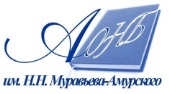 Государственное бюджетное учреждение культуры«Амурская областная научная библиотека имени Н.Н. Муравьева-Амурского